DAMBENOIS - MARTIAL ET FATIO, CHAMPIONS DE FRANCHE-COMTÉER du 12/10/2016 C’était au CCVB﻿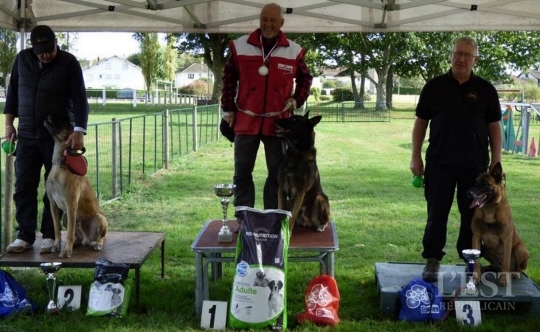 Martial Fradin et Fatio sur la plus haute marche du podium.A Dambenois, le président du club canin, Martial Fradin, forme avec son berger belge Fatio, un binôme exceptionnel qui se classe honorablement dans toutes les compétitions régionales, nationales et internationales.Le binôme a participé, tout au long de la saison 2015-2016, à divers concours qui lui ont permis d’être présent aux championnats de France : 8e place au challenge Belet puis 3e place au challenge d’Arronville. A Erstein, Fatio se classe à la 5e place, place qui lui a ouvert les portes de la qualification pour les championnats de France qui se sont déroulés à Trégueux, en mars, où en méforme, Fatio a terminé à la 22e place sur 26 concurrents.En mai 2016, Martial et Fatio sont qualifiés pour les championnats du monde FMBB qui se sont déroulés à Aubigny-sur-Nère. Au cours de ce championnat qui réunissait 130 équipes venues de 20 pays, Fatio a effectué un bon parcours et s’est classé à la 47e place avec 263 points et 2e de l’équipe de France.Le 3 octobre, à Froideconche, Fatio a réalisé un parcours idéal, totalisant 292 points qui lui permettent de devenir champion de Franche-Comté.